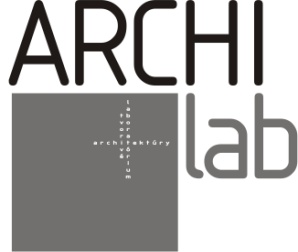 PRESVETLENIE  HISTORICKÝCH  STRIECHBanská Štiavnica    október - november 2013Cieľom laboratória architektúry je tvorivé stretnutie s aktuálnymi otázkami súčasnej architektonickej tvorby v historickom prostredí, hľadanie netradičných riešení, poznávanie kultúrnych a etických súvislostí, kreatívne zvládanie profesnej komunikácie a prezentácie vlastnej tvorby.To všetko v atraktívnom prostredí Banskej Štiavnice - lokality Svetového kultúrneho dedičstva,                               v architektonickom laboratóriu Vzdelávacieho a vedecko-výskumného centra Fakulty architektúry .PROGRAM:I. + II. edition (1. a 2.turnus - obsahovo identické): piatok 25. októbra 2013  štvrtok 7. novembra 201319.00 	- registrácia a privítanie účastníkov, ciele tvorivého laboratória architektúry, spoločenský večersobota 26. októbra  piatok 8. novembra 20139.00	- presvetlenie historických striech - architektonické, historické a technické súvislosti, riešenia a príklady 10.00	- exkurzia v teréne, obhliadka riešených experimentálnych zadaní11.00 	- tvorivé laboratórium - individuálne a kolektívne riešenie vybraných konkrétnych zadaní 17.00	- kreatívny kurz profesnej komunikácie (alebo ako komunikovať s kolegom, investorom,  pamiatkovým úradom a nepohádať sa...)nedeľa 27. októbra 2013  sobota 9. novembra 20139.00	- kreatívny kurz prezentácie I (alebo ako sa odprezentovať a nepohorieť...)10.00	- tvorivé laboratórium - individuálne a kolektívne riešenie vybraných konkrétnych zadaní14.00	- kreatívny kurz prezentácie II (alebo prezentácia výsledkov účastníkov laboratória...)	19.00	- zhodnotenie výsledkov tvorivého laboratóriapondelok 28. októbra 2013  nedeľa 10. novembra 2013	 - odchod účastníkov v dopoludňajších hodináchcena účasti: 58.-€/ osobu- v cene je zahrnuté: 3x ubytovanie účastníkov, lektori, exkurzia, používanie počítačovej učebne, tlač výstupovPRIHLÁŠKA:meno a priezvisko účastníka:........................................................................	ročník: ............................kontakt (mail, mobil.telefón): ......................................................................................................................chcem sa zúčastniť laboratória v termíne: 	 I. 25.-27.10.2013	  II. 7.-9.11.2013	(označte vybrané)Prihlášku pošlite mejlom na: gregor@fa.stuba.skpočet účastníkov jednotlivých turnusov je obmedzený na 18! o akceptácii účasti Vás budeme informovať obratom.